U Novom Sadu, 03.07.2024. godine                                                                                                                              Članovi centralne komisijeDr Bojan Milošević, predsednik, s.r.Dr Otilia Velišek-Braško, član, s.r.Nada Sarajlija, član, s.r.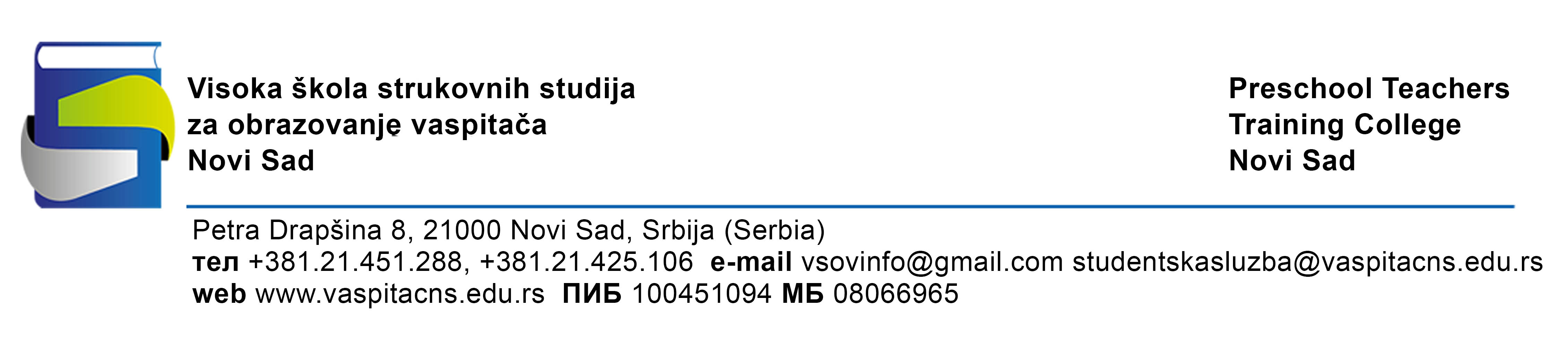 Jedinstvena rang lista kandidata za upis u školsku 2024/25. godinuJedinstvena rang lista kandidata za upis u školsku 2024/25. godinuJedinstvena rang lista kandidata za upis u školsku 2024/25. godinuJedinstvena rang lista kandidata za upis u školsku 2024/25. godinuJedinstvena rang lista kandidata za upis u školsku 2024/25. godinuJedinstvena rang lista kandidata za upis u školsku 2024/25. godinuJedinstvena rang lista kandidata za upis u školsku 2024/25. godinuJedinstvena rang lista kandidata za upis u školsku 2024/25. godinuJedinstvena rang lista kandidata za upis u školsku 2024/25. godinuJedinstvena rang lista kandidata za upis u školsku 2024/25. godinuJedinstvena rang lista kandidata za upis u školsku 2024/25. godinuJedinstvena rang lista kandidata za upis u školsku 2024/25. godinuJedinstvena rang lista kandidata za upis u školsku 2024/25. godinuJedinstvena rang lista kandidata za upis u školsku 2024/25. godinuJedinstvena rang lista kandidata za upis u školsku 2024/25. godinuJedinstvena rang lista kandidata za upis u školsku 2024/25. godinuJedinstvena rang lista kandidata za upis u školsku 2024/25. godinuJedinstvena rang lista kandidata za upis u školsku 2024/25. godinuJedinstvena rang lista kandidata za upis u školsku 2024/25. godinuJedinstvena rang lista kandidata za upis u školsku 2024/25. godinuJedinstvena rang lista kandidata za upis u školsku 2024/25. godinuJedinstvena rang lista kandidata za upis u školsku 2024/25. godinuJedinstvena rang lista kandidata za upis u školsku 2024/25. godinuJedinstvena rang lista kandidata za upis u školsku 2024/25. godinuJedinstvena rang lista kandidata za upis u školsku 2024/25. godinuJedinstvena rang lista kandidata za upis u školsku 2024/25. godinuJedinstvena rang lista kandidata za upis u školsku 2024/25. godinuJedinstvena rang lista kandidata za upis u školsku 2024/25. godinuJedinstvena rang lista kandidata za upis u školsku 2024/25. godinuVASPITAČ DECE PREDŠKOLSKOG UZRASTA (program afirmativnih mera)VASPITAČ DECE PREDŠKOLSKOG UZRASTA (program afirmativnih mera)VASPITAČ DECE PREDŠKOLSKOG UZRASTA (program afirmativnih mera)VASPITAČ DECE PREDŠKOLSKOG UZRASTA (program afirmativnih mera)VASPITAČ DECE PREDŠKOLSKOG UZRASTA (program afirmativnih mera)VASPITAČ DECE PREDŠKOLSKOG UZRASTA (program afirmativnih mera)VASPITAČ DECE PREDŠKOLSKOG UZRASTA (program afirmativnih mera)VASPITAČ DECE PREDŠKOLSKOG UZRASTA (program afirmativnih mera)VASPITAČ DECE PREDŠKOLSKOG UZRASTA (program afirmativnih mera)VASPITAČ DECE PREDŠKOLSKOG UZRASTA (program afirmativnih mera)VASPITAČ DECE PREDŠKOLSKOG UZRASTA (program afirmativnih mera)VASPITAČ DECE PREDŠKOLSKOG UZRASTA (program afirmativnih mera)VASPITAČ DECE PREDŠKOLSKOG UZRASTA (program afirmativnih mera)VASPITAČ DECE PREDŠKOLSKOG UZRASTA (program afirmativnih mera)VASPITAČ DECE PREDŠKOLSKOG UZRASTA (program afirmativnih mera)VASPITAČ DECE PREDŠKOLSKOG UZRASTA (program afirmativnih mera)VASPITAČ DECE PREDŠKOLSKOG UZRASTA (program afirmativnih mera)VASPITAČ DECE PREDŠKOLSKOG UZRASTA (program afirmativnih mera)VASPITAČ DECE PREDŠKOLSKOG UZRASTA (program afirmativnih mera)VASPITAČ DECE PREDŠKOLSKOG UZRASTA (program afirmativnih mera)VASPITAČ DECE PREDŠKOLSKOG UZRASTA (program afirmativnih mera)VASPITAČ DECE PREDŠKOLSKOG UZRASTA (program afirmativnih mera)VASPITAČ DECE PREDŠKOLSKOG UZRASTA (program afirmativnih mera)VASPITAČ DECE PREDŠKOLSKOG UZRASTA (program afirmativnih mera)VASPITAČ DECE PREDŠKOLSKOG UZRASTA (program afirmativnih mera)VASPITAČ DECE PREDŠKOLSKOG UZRASTA (program afirmativnih mera)VASPITAČ DECE PREDŠKOLSKOG UZRASTA (program afirmativnih mera)VASPITAČ DECE PREDŠKOLSKOG UZRASTA (program afirmativnih mera)VASPITAČ DECE PREDŠKOLSKOG UZRASTA (program afirmativnih mera)Rbr.Prezime i ImeBodoviT.OI.T.Jez.UspehŠifraStatus18. Krsmanović Slađan Teodora83.2623.0030.0030.2600053budžet